Circ. n.  121                                                                                                Busto Arsizio, lì 18 Ottobre 2013WEB                                                                      			         Agli studenti dell’ultimo anno di corsoAlla firma dei Rappresentanti di classeLettura in classeCopia in aulaOGGETTO:  Iscrizioni Esame di Stato a.s. 2013/2014.Si avvisano gli studenti, che per accedere all’Esame di Stato è necessario produrre domanda d’iscrizione al Dirigente Scolastico corredata dall’attestazione di versamento di € 12,09 intestato a “AGENZIA DELLE ENTRATE – CENTRO OPERATIVO DI PESCARA” (CCP N° 1016, rinvenibile presso gli Uffici Postali) entro e non oltre il 30 novembre 2013.Sono ammessi agli esami di Stato gli alunni dell’ultima classe che, nello scrutinio finale, conseguono una votazione non inferiore a sei decimi in ciascuna disciplina o gruppo di discipline valutate con l’attribuzione di un unico voto secondo l’ordinamento vigente e un voto di comportamento non inferiore a sei decimi (art.6, comma 1, D.P.R. 22 giugno 2009, n.122). Si precisa che il voto di comportamento concorre alla determinazione dei crediti scolastici (art.4 comma 2, D.P.R. 22 giugno 2009, n. 122)Con l’occasione, si ritiene opportuno far presente che per gli studenti di tutte le classi di istruzione secondaria di secondo grado, ai fini della valutazione finale di ciascuno studente, è richiesta, ai sensi dell’art.14, comma 7 del D.P.R. 22 giugno 2009, n.122, la frequenza di almeno tre quarti dell’orario annuale personalizzato. A riguardo, la C.M. n. 20 del 4/03/2011, ha precisato che la base di riferimento per la determinazione del limite di presenza è il monte ore di lezioni che consiste nell’orario complessivo di tutte le discipline e non nella quota oraria annuale di ciascuna disciplina. Il mancato conseguimento del limite minimo di frequenza, comprensivo delle deroghe riconosciute, comporta l’esclusione dallo scrutinio finale e la non ammissione all’esame di Stato.N.B.: si ricorda l’urgenza da parte degli studenti di depositare in segreteria – che gia’ ha richiamato nominalmente in tal senso – l’originale del diploma di licenza media.         Il Dirigente Scolastico                                                                                                    Prof.ssa Cristina Boracchi                                                                       															                                                                      			             						                                    Al Dirigente ScolasticoI.S.I.S. “Daniele Crespi”   21052 Busto Arsizio (VA)Il/La sottoscritto/a____________________________________________________________________Nato/a_____________________________________Prov.__________il_________________________Residente a_________________________________Via______________________________________Tel._________________________iscritto/a alla classe_________sez.___________________________CHIEDEAi sensi del D.P.R. 23 luglio 1998 n. 323 e della C.M. n. 88 del 18/10/2012 n. di prot. 5421 del Ministero dell’Istruzione, dell’Università e della Ricerca, di sostenere le prove degli Esami di Stato conclusivi del corso di studio d’istruzione secondaria di secondo grado nella sessione del corrente anno scolastico, in qualità di alunno/a interno/a.Il sottoscritto/a dichiara di non aver presentato né presenterà istanza presso altri Istituti, dichiara inoltre di essere informato/a che la presentazione di altre domande rende nullo l’esame.Allega alla presente:ricevuta del versamento della tassa d’esame.Busto Arsizio,________________                                              Firma_________________________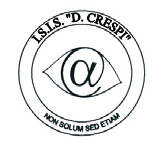 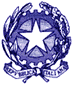 ISTITUTO DI ISTRUZIONE SECONDARIA  “DANIELE CRESPI” Liceo Internazionale Classico e  Linguistico VAPC02701R Liceo delle Scienze Umane VAPM027011Via G. Carducci 4 – 21052 BUSTO ARSIZIO (VA) www.liceocrespi.it-Tel. 0331 633256 - Fax 0331 674770 - E-mail: lccrespi@tin.itC.F. 81009350125 – Cod.Min. VAIS02700D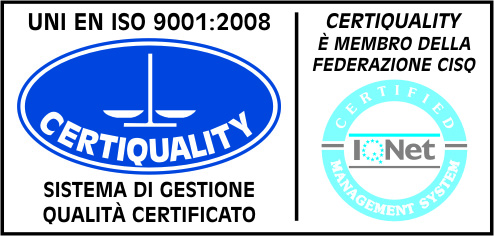 CertINT® 2012ISTITUTO DI ISTRUZIONE SECONDARIA  “DANIELE CRESPI” Liceo Internazionale Classico e  Linguistico VAPC02701R Liceo delle Scienze Umane VAPM027011Via G. Carducci 4 – 21052 BUSTO ARSIZIO (VA) www.liceocrespi.it-Tel. 0331 633256 - Fax 0331 674770 - E-mail: lccrespi@tin.itC.F. 81009350125 – Cod.Min. VAIS02700DCertINT® 2012